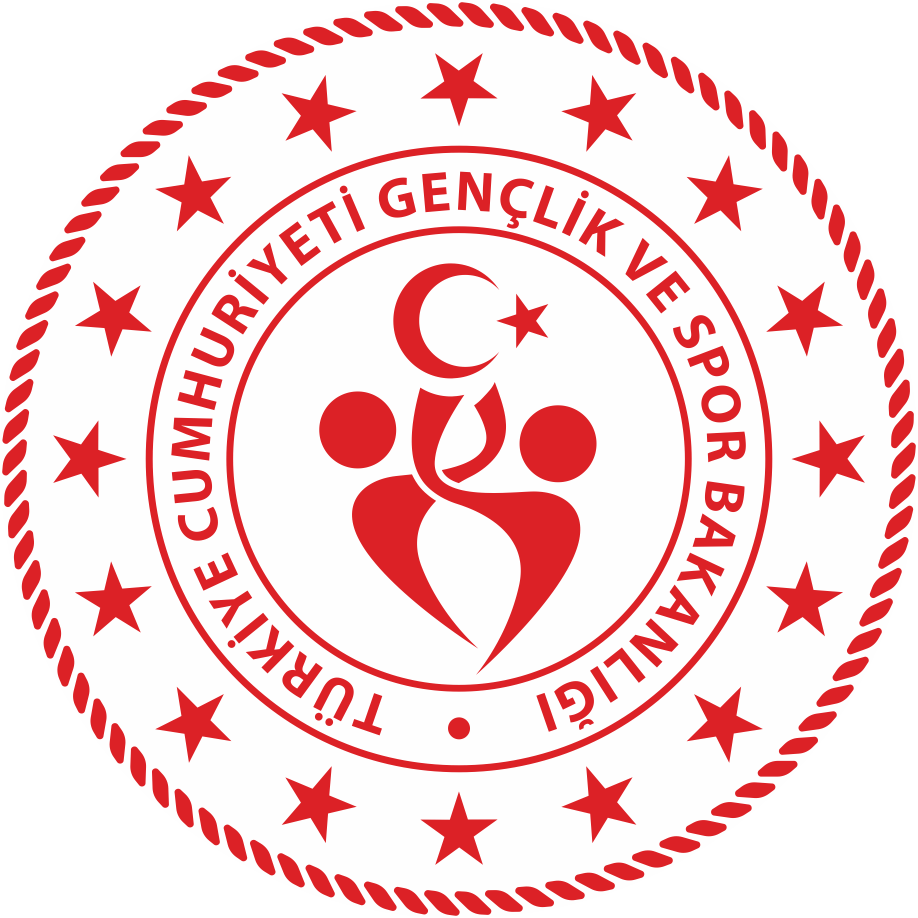                                                          T.C.                                  GENÇLİK VE SPOR BAKANLIĞI                                    Spor Hizmetleri Genel MüdürlüğüNAKDİ YARDIM DEĞERLENDİRME FORMU     Spor Kulübünün:Derbis(Dernekler Bilgi Sistemi ) No :2- Adı                              :3-Tescil Tarihi                     :4 - Bağlı bulunduğu vergi            Dairesinin adı fax  No     :5  -Kulüp vergi numarası    : 6 - Telefon No                       : 7-İl  içi veya  deplasmanlı  liglere  katıldığı  spor dalları :8-Ulusal veya Uluslararası  elde ettiği  başarılar :     Spor Dalı                                         Faaliyetin  adı                                            Derecesi    :…………….…………….     9-Bünyesinde  yetiştirip  Akdeniz,  Avrupa,  Dünya  ve Olimpiyat  Şampiyonalarına katılan sporcular   Sporcunun Adı  Soyadı:                Faaliyetin  Adı                          Spor Dalı                 Derecesi ……………	     b- ……………..     10- Lisanslı  Sporcu Sayısı :                  	  	 Faal Sporcu Sayısı :     Kadın:      Erkek:        Toplam:   		Kadın:       Erkek:       Toplam:0     11-Spor  Genel Müdürlüğünden  daha önce  nakdi    yardım  alıp,  almadığı     Almadı…………….     Bir defa aldı ……...                                                                               Yılı    :     Birden fazla aldı….                                                                    	Yılları :    12-Spor Kulübünün talep ettiği yardım miktarı:     ………..,00TL     Spor  kulübünün yardım  talebi  08.07.2005  tarihli  ve  25869  sayılı  Resmi  Gazete de  yayımlanarak  yürürlüğe  giren  “Spor Genel Müdürlüğü Gençlik ve Spor Kulüpleri  Yönetmeliğine ”ne  uygundur.Kulüp Adı:									       Mustafa ÇELİKİmza – Mühür: 			          	Şube Müdürü             	Gençlik ve Spor İl Müdürü                                                                               İmza                                        İmza - Mühür